О внесении изменений в постановление администрации Новосельского сельского поселения Брюховецкого района от 1ноября 2019года № 105«Об утверждении муниципальной программы Новосельскогосельского поселения Брюховецкого района «Формированиесовременной городской среды на 2018 – 2022 годы»В связи с увеличением затрат на содержание муниципальной программы Новосельского сельского поселения Брюховецкого района п о с т а н о в л я ю:1. Внести в приложение к постановлению администрации Новосельского сельского поселения Брюховецкого района 01ноября 2019 года № 105 «Об утверждении муниципальной программы Новосельского сельского поселения Брюховецкого района«Формированиесовременной городской среды на 2018 – 2022 годы» (далее - Программа) следующие изменения:1) в паспорте Программы строку:заменить строкой:	2) абзац 6 раздела 5 Программы «Финансовое обеспечение программы осуществляется за счет федерального, краевого и местного бюджетов» изложить в следующей редакции:«Финансовое обеспечение программы осуществляется за счет федерального, краевого и местного бюджетов и составляет 1295,0 тыс. руб., из них:2018 – 300 тыс. руб.;	2019 – 875 тыс. руб.;2020 – 50 тыс. руб.;2021 – 50,0 тыс. руб.;2022 – 20,0 тыс. руб.краевой бюджет – 0 тыс. руб.;местный бюджет – 1295,0 тыс. руб.»;	3) абзац 1 раздела 8 Программы «Обоснование ресурсного обеспечения программы» изложить в следующей редакции:	«Общий объем финансирования муниципальной программы –1295,0 тыс. рублей, в том числе:Таблица №5	4) Раздел 9 «Ресурсное обеспечение муниципальной программы Новосельского сельского поселения Брюховецкого района «Формирование современной городской среды на 2018-2022 годы» изложить в новой редакции:Таблица № 62. Постановление вступает в силу со дня его подписания.Глава Новосельскогосельского поселенияБрюховецкого района	В.А. НазаренкоЛИСТ СОГЛАСОВАНИЯпроекта постановления администрации Новосельского сельскогопоселения Брюховецкого района от___________ № ___«О внесении изменений в постановление администрацииНовосельского сельского поселения Брюховецкого районаот 1 ноября 2019 года № 105«Об утверждении муниципальной программы Новосельского сельского поселения Брюховецкого района «Формированиесовременной городской среды на 2018 – 2022 годы»ЗАЯВКА
К ПОСТАНОВЛЕНИЮ Наименование постановления:«О внесении изменений в постановление администрации Новосельского сельского поселения Брюховецкого района от 1 ноября 2019 года № 105«Об утверждении муниципальной программы Новосельского сельского поселения Брюховецкого района «Формирование современной городской среды на 2018 – 2022 годы»Проект постановления внесен: Экономистом администрации Новосельского сельского поселения Брюховецкого районаПостановление разослать:1)главному специалисту администрации Новосельского сельского поселения Брюховецкого района Н.Л. Брачковой – 1 экз.2) экономисту администрации Новосельского сельского поселения Брюховецкого района С.В. Ганич – 1 экз.__________       _Ганич Светлана Владимировна             ____________ 2022 года (подпись)                                                        53-2-45                                           (дата)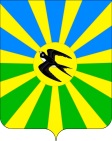 АДМИНИСТРАЦИЯ НОВОСЕЛЬСКОГО СЕЛЬСКОГО ПОСЕЛЕНИЯ БРЮХОВЕЦКОГО РАЙОНАПОСТАНОВЛЕНИЕАДМИНИСТРАЦИЯ НОВОСЕЛЬСКОГО СЕЛЬСКОГО ПОСЕЛЕНИЯ БРЮХОВЕЦКОГО РАЙОНАПОСТАНОВЛЕНИЕот ____________№ __село Новое Селосело Новое Село«Объемы бюджетных ассигнований программыОбъем финансирования Программы составляет: 1225 тыс. руб., из них:2018 – 300 тыс. руб.;2019 – 875 тыс. руб.;2020 – 50 тыс. руб.;2021 – 50,0 тыс. руб.;2022 – 50,0 тыс. руб.краевой бюджет – тыс. руб.;местный бюджет – 1325 тыс. руб.»«Объемы бюджетных ассигнований программыОбъем финансирования Программы составляет: 1295,0 тыс. руб., из них:2018 – 300 тыс. руб.;2019 – 875 тыс. руб.;2020 – 50 тыс. руб.;2021 – 50,0 тыс. руб.;2022 – 20,0 тыс. руб.краевой бюджет – тыс. руб.;местный бюджет – 1295,0 тыс. руб.»;Годы реализации Объем финансирования, тыс. рублей Объем финансирования, тыс. рублей Объем финансирования, тыс. рублей Объем финансирования, тыс. рублей Объем финансирования, тыс. рублей Годы реализации всегов разрезе источников финансирования в разрезе источников финансирования в разрезе источников финансирования в разрезе источников финансирования Годы реализации всегофедеральный бюджет краевой бюджет местный бюджет внебюджетные источники 1 2 3 4 5 6 2018300__300_2019875__875_202050__50_2021___50_2022___20_»;№ п/пНаименование подпрограммы, отдельного мероприятия/источник финансированияОтветственный исполнительПериод реализации подпрограммы, тыс.рубПериод реализации подпрограммы, тыс.рубПериод реализации подпрограммы, тыс.рубПериод реализации подпрограммы, тыс.рубПериод реализации подпрограммы, тыс.руб№ п/пНаименование подпрограммы, отдельного мероприятия/источник финансированияОтветственный исполнитель20182019202020212022123456781Программа всего в том числе:Администрация Новосельского сельского поселения Брюховецкого района 3008755050201бюджет поселенияАдминистрация Новосельского сельского поселения Брюховецкого района 3008755050201краевой бюджетАдминистрация Новосельского сельского поселения Брюховецкого района _____1федеральный бюджетАдминистрация Новосельского сельского поселения Брюховецкого района _____1внебюджетные источники___2Благоустройство дворовых территорий многоквартирных домов согласно адресному перечню дворовых территорий, подлежащих благоустройству в 2018-2022 году, согласно таблице № 1 к настоящей программеАдминистрация Новосельского сельского поселения Брюховецкого района, отдел жилищно-коммунального хозяйства, транспорта и связи,участники- собственники жилых помещений, _____3Благоустройство общественных территорий согласно таблице № 2 к настоящей программеАдминистрация Новосельского сельского поселения Брюховецкого района, управление архитектуры, строительства и градостроительной деятельности300875505020Проект внесен и подготовлен:Экономистом администрацииНовосельского сельского поселения Брюховецкого района С.В. ГаничСогласовано:Главный специалист администрацииНовосельского сельского поселения Брюховецкого района Н.Л. Брачкова